Приложение 1Дескрипторы к прологу:1. Назвать фамилию автора и название поэмы.2. Знать содержание пролога. 3 Соблюдать интонацию.4.Использовать  мимику и  жесты, соответствующих тесту. Дескрипторы к заданию:1.Дают характеристику герою.2.Объясняют к какой группе (положительных/отрицательных) относят героев, приводя примеры своего выбора3.Оформляют план характеристики героев, используя прием «Имбирный пряник»__________________________________________________________________Дескрипторы к прологу:1. Назвать фамилию автора и название поэмы.2. Знать содержание пролога. 3 Соблюдать интонацию.4.Использовать  мимику и  жесты, соответствующих тесту. Дескрипторы к заданию:1.Дают характеристику герою.2.Объясняют к какой группе (положительных/отрицательных) относят героев, приводя примеры своего выбора3.Оформляют план характеристики героев, используя прием «Имбирный пряник»__________________________________________________________________Дескрипторы к прологу:1. Назвать фамилию автора и название поэмы.2. Знать содержание пролога. 3 Соблюдать интонацию.4.Использовать  мимику и  жесты, соответствующих тесту. Дескрипторы к заданию:1.Дают характеристику герою.2.Объясняют к какой группе (положительных/отрицательных) относят героев, приводя примеры своего выбора3.Оформляют план характеристики героев, используя прием «Имбирный пряник»__________________________________________________________________Дата: Дата: Школа: КГУ «Школа-лицей п.Жезкент» ГУ «Отдел образования Бородулихинского района ВКО»Учитель русского языка и литературы: Короткова Полина АнатольевнаМестонахождения образовательного учреждения:ВКО Бородулихинский район, п. ЖезкентШкола: КГУ «Школа-лицей п.Жезкент» ГУ «Отдел образования Бородулихинского района ВКО»Учитель русского языка и литературы: Короткова Полина АнатольевнаМестонахождения образовательного учреждения:ВКО Бородулихинский район, п. ЖезкентТема:Тема:Герои поэмы «Руслан и Людмила»Герои поэмы «Руслан и Людмила»Цель обучения (УПр)Цель обучения (УПр)5.1.3.1 читать наизусть выразительно фрагменты текстов небольшого объема (поэтические, прозаические);5.2.4.1 анализировать эпизоды, важные для характеристики главных героев, при поддержке учителя; 5.2.5.1 характеризовать героев при поддержке учителя;5.1.3.1 читать наизусть выразительно фрагменты текстов небольшого объема (поэтические, прозаические);5.2.4.1 анализировать эпизоды, важные для характеристики главных героев, при поддержке учителя; 5.2.5.1 характеризовать героев при поддержке учителя;Цели урока (дифференцированные ожидаемые результаты)Цели урока (дифференцированные ожидаемые результаты)Все учащиеся смогут:Декламировать  пролог поэмы «Руслан и Людмила», характеризовать героев, опираясь на эпизоды поэмы, при поддержке учителяБольшинство учащихся смогут: На основе характеристик  героев дифференцировать (группировать)  их поступкиНекоторые учащиеся смогут: Составить  план характеристики героев.  Все учащиеся смогут:Декламировать  пролог поэмы «Руслан и Людмила», характеризовать героев, опираясь на эпизоды поэмы, при поддержке учителяБольшинство учащихся смогут: На основе характеристик  героев дифференцировать (группировать)  их поступкиНекоторые учащиеся смогут: Составить  план характеристики героев.  Языковые цели (для неязыковых предметов)Языковые цели (для неязыковых предметов)Учащиеся смогут:Строить речь логично и последовательно, аргументируя свои выводы в ходе работы, используя лексику поэмы и приводя примеры из нее. Учащиеся смогут:Строить речь логично и последовательно, аргументируя свои выводы в ходе работы, используя лексику поэмы и приводя примеры из нее. Привитие ценностейПривитие ценностейУметь оценивать плохие и хорошие поступки героев.Уметь оценивать плохие и хорошие поступки героев.Предшествующие знания/опытПредшествующие знания/опытЗнают содержание поэмыЗнают содержание поэмыХод урокаХод урокаХод урокаХод урокаЭтапы/времяПланируемая деятельностьПланируемая деятельностьРесурсыОрганизационный2 минК-Здравствуйте! Ребята, найдите свое сердце, прижав обе руки к груди. Прислушайтесь, как стучит оно. Представьте, у вас вместо сердца лучик ласкового солнышка. Яркий, теплый свет разливается по всему телу. Давайте же немного тепла и света передадим нашему классу, через пожатие руки.К-Здравствуйте! Ребята, найдите свое сердце, прижав обе руки к груди. Прислушайтесь, как стучит оно. Представьте, у вас вместо сердца лучик ласкового солнышка. Яркий, теплый свет разливается по всему телу. Давайте же немного тепла и света передадим нашему классу, через пожатие руки.Презентация 1 слайд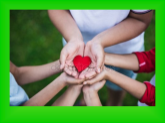 Целеполагание3 минДеление на группы-У каждого из вас есть часть картинки. Ваша задача собрать целую картину, образовав новую группу. -Внимательно рассмотрите собранные картинки, что вы видите? (эпизоды поэмы, героев). -Как думаете, о ком пойдет речь? (о героях поэмы-сказки)-Правильно, мы продолжим изучать поэму «Руслан и Людмила»,  и тема урока: «Герои поэмы «Руслан и Людмила»» -Исходя из темы, какую цель поставим? декламировать пролог к поэме «Руслан и Людмила»охарактеризовать героев, опираясь на эпизоды поэмы.Отнести героев к хорошим или злым, объясняя свой выбор-Правильно ребятаЯ желаю вам успехов и плодотворной работыДеление на группы-У каждого из вас есть часть картинки. Ваша задача собрать целую картину, образовав новую группу. -Внимательно рассмотрите собранные картинки, что вы видите? (эпизоды поэмы, героев). -Как думаете, о ком пойдет речь? (о героях поэмы-сказки)-Правильно, мы продолжим изучать поэму «Руслан и Людмила»,  и тема урока: «Герои поэмы «Руслан и Людмила»» -Исходя из темы, какую цель поставим? декламировать пролог к поэме «Руслан и Людмила»охарактеризовать героев, опираясь на эпизоды поэмы.Отнести героев к хорошим или злым, объясняя свой выбор-Правильно ребятаЯ желаю вам успехов и плодотворной работыСлайд 2,3Слайд 4Актуализация знаний5 минП- А начнем мы с проверки домашнего задания. Сейчас в парах вы рассказываете пролог поэмы «Руслан и Людмила». Оцените друг друга, по дескрипторам,  ставя + или -Дескрипторы к прологу:1. Назвать фамилию автора и название поэмы.2. Знать содержание пролога. 3 Соблюдать интонацию.4.Использовать  мимику и  жесты, соответствующих тесту. Опрос одной пары: Кто кого слушал? Кто оценивал? Что получилось?  - Вот вы, опираясь на дескрипторы охарактеризовали ответы одноклассников, а теперь перейдем к характеристикам героев  произведения «Руслан и Людмила»П- А начнем мы с проверки домашнего задания. Сейчас в парах вы рассказываете пролог поэмы «Руслан и Людмила». Оцените друг друга, по дескрипторам,  ставя + или -Дескрипторы к прологу:1. Назвать фамилию автора и название поэмы.2. Знать содержание пролога. 3 Соблюдать интонацию.4.Использовать  мимику и  жесты, соответствующих тесту. Опрос одной пары: Кто кого слушал? Кто оценивал? Что получилось?  - Вот вы, опираясь на дескрипторы охарактеризовали ответы одноклассников, а теперь перейдем к характеристикам героев  произведения «Руслан и Людмила»5 слайдКарточки-дескрипторыОсвоение нового (достижение ЦУ/ОР)18 минГ-В каждой группе есть отрывок из поэмы «Руслан и Людмила».  Кому достался какой герой?Задание:1.Ознакомиться с отрывком.2.Дать характеристику герою, ситуации.3.Распределить по характеристикам, к какой группе героев (положительных/ отрицательных) вы их отнесете и почему?4.Создать план характеристики героев с помощью приема «Имбирный пряник»5. Презентовать  работы классуОценивать будем опираясь на дескрипторы, которые лежат у вас на столахФО Взаимопроверка по образцуДескрипторы к заданию:1.Дают характеристику герою.2.Объясняют к какой группе (положительных/отрицательных) относят героев, приводя примеры своего выбора3.Оформляют план характеристики героев, используя прием «Имбирный пряник»ОС Комментарий учителя* Для того, чтобы нам закрепить  наши знания, я буду описывать героя, а должны определить о ком идет речь. Задание понятно?«…И важно подбочась, …,        Надувшись, ехал за Русланом…»Фарлаф«…Когда … неукротимый,Глухим предчувствием томимый,Оставя спутников своих,Пустился в край уединенный…»Рогдай«…Ревнивый, трепетный хранительОн только немощный мучительПрелестной пленницы своей…» Черномор«… вспылал, вздрогнул от гнева;Он узнает сей буйный глас…»Руслан«…И я любовь узнал душойС ее небесною отрадойС ее мучительной тоской…»Старик ФинГ-В каждой группе есть отрывок из поэмы «Руслан и Людмила».  Кому достался какой герой?Задание:1.Ознакомиться с отрывком.2.Дать характеристику герою, ситуации.3.Распределить по характеристикам, к какой группе героев (положительных/ отрицательных) вы их отнесете и почему?4.Создать план характеристики героев с помощью приема «Имбирный пряник»5. Презентовать  работы классуОценивать будем опираясь на дескрипторы, которые лежат у вас на столахФО Взаимопроверка по образцуДескрипторы к заданию:1.Дают характеристику герою.2.Объясняют к какой группе (положительных/отрицательных) относят героев, приводя примеры своего выбора3.Оформляют план характеристики героев, используя прием «Имбирный пряник»ОС Комментарий учителя* Для того, чтобы нам закрепить  наши знания, я буду описывать героя, а должны определить о ком идет речь. Задание понятно?«…И важно подбочась, …,        Надувшись, ехал за Русланом…»Фарлаф«…Когда … неукротимый,Глухим предчувствием томимый,Оставя спутников своих,Пустился в край уединенный…»Рогдай«…Ревнивый, трепетный хранительОн только немощный мучительПрелестной пленницы своей…» Черномор«… вспылал, вздрогнул от гнева;Он узнает сей буйный глас…»Руслан«…И я любовь узнал душойС ее небесною отрадойС ее мучительной тоской…»Старик ФинЭпизоды поэмы, Карточки-напоминания,«Имбирный пряник»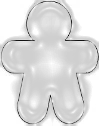 вопросы-подсказкиИтоговый (анализ, оценка, планирование – рефлексия)5 минИ-Ребята, давайте вернемся к нашим целям урока, подумаем: что удалось, что не получилось, над чем еще стоит поработать, чтобы быть успешными? Оформите ваши размышления на стикерах и разместите их на нашей «Лестнице успеха».Д/З: Прочитать песнь 3. Найти эпизод сражения Головы и Руслана. Дать характеристику Голове. Отнести к положительным или отрицательным героям, приводя примеры из текста   И-Ребята, давайте вернемся к нашим целям урока, подумаем: что удалось, что не получилось, над чем еще стоит поработать, чтобы быть успешными? Оформите ваши размышления на стикерах и разместите их на нашей «Лестнице успеха».Д/З: Прочитать песнь 3. Найти эпизод сражения Головы и Руслана. Дать характеристику Голове. Отнести к положительным или отрицательным героям, приводя примеры из текста   «Лестница успеха»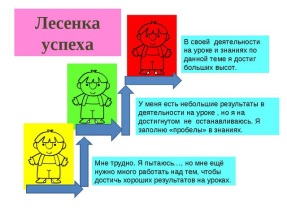 